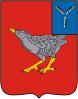  Муниципальное  общеобразовательное учреждение«Основная общеобразовательная школа п. Советский» Дергачевского района Саратовской областип р и к а з          № 212 от07.09.2015г Об  утверждении плана-графика подготовки и проведения государственной итоговой аттестации по образовательным программам основного общего   образования  в МОУ  «ООШ п. Советский» на  2015/2016 учебный  год           В соответствии  с приказом  управления образования №341 от 02.09.2015 г «Об организации подготовки и  проведения государственной итоговой аттестации по образовательным программам  основного  общего и среднего общего образования  на территории Дергачевского муниципального района  в 2015/2016  учебном  году» ПРИКАЗЫВАЮ:Утвердить  план-график подготовки и проведения государственной итоговой аттестации по образовательным программам основного общего   образования  МОУ  «ООШ п. Советский» на  2015/2016 учебный  год (приложение1 ).Учителю информатики Бибичевой Е.В  до 12.09.2015 года  разместить на сайте школы план-график подготовки и проведения государственной итоговой аттестации по образовательным программам основного общего образования в 2015/2016 учебном  году Контроль за исполнением приказа оставляю за собой.Директор школы                                                            Г.П.Васнёва     С приказом ознакомлены:   Бибичева Е.В. _____________________                        _______________________	Подпись                                                    датаУразалиева Ф.Ю. _____________________                        _______________________	Подпись                                                    датаПриложение 1 к приказу от 07.09.2015г № 212             План-график подготовки и проведениягосударственной итоговой аттестации по образовательным программам основного общего образования   МОУ « ООШ п. Советский» на  2015/2016 учебный год№ п/пМероприятиеМероприятиеМероприятиеСрокиСрокиСрокиСрокиОтветственные исполнители1.Анализ проведения государственной итоговой аттестации по образовательным программам основного общего и среднего общего образования в 2015 годуАнализ проведения государственной итоговой аттестации по образовательным программам основного общего и среднего общего образования в 2015 годуАнализ проведения государственной итоговой аттестации по образовательным программам основного общего и среднего общего образования в 2015 годуАнализ проведения государственной итоговой аттестации по образовательным программам основного общего и среднего общего образования в 2015 годуАнализ проведения государственной итоговой аттестации по образовательным программам основного общего и среднего общего образования в 2015 годуАнализ проведения государственной итоговой аттестации по образовательным программам основного общего и среднего общего образования в 2015 годуАнализ проведения государственной итоговой аттестации по образовательным программам основного общего и среднего общего образования в 2015 годуАнализ проведения государственной итоговой аттестации по образовательным программам основного общего и среднего общего образования в 2015 году1.1Подготовка аналитического отчета о результатах   ОГЭ  в школе  Подготовка аналитического отчета о результатах   ОГЭ  в школе  До 28 августа2015года До 28 августа2015года До 28 августа2015года До 28 августа2015года До 28 августа2015года Уразалиева Ф.Ю. 1.2Подведение итогов ГИА-9  на  педагогическом совете Подведение итогов ГИА-9  на  педагогическом совете 28.08. 2015года28.08. 2015года28.08. 2015года28.08. 2015года28.08. 2015годаВаснева Г.П.Уразалиева Ф.Ю.2.Меры по повышению качества преподавания учебных предметов Меры по повышению качества преподавания учебных предметов Меры по повышению качества преподавания учебных предметов Меры по повышению качества преподавания учебных предметов Меры по повышению качества преподавания учебных предметов Меры по повышению качества преподавания учебных предметов Меры по повышению качества преподавания учебных предметов Меры по повышению качества преподавания учебных предметов 2.1.Проведение  ВШК  по  качеству  знания обучающихся 9 класса по всем предметамв течение 2015\16 учебный годв течение 2015\16 учебный годв течение 2015\16 учебный годв течение 2015\16 учебный годв течение 2015\16 учебный годв течение 2015\16 учебный годВаснева Г.П.Уразалиева Ф.Ю.2.2.Организация работы телефона «горячей линии»сентябрь 2015 годасентябрь 2015 годасентябрь 2015 годасентябрь 2015 годасентябрь 2015 годасентябрь 2015 годаУразалиева Ф.Ю2.3Проведение диагностики первичного выбора предметов для участия в ГИАДо 1 октября 2015 годаДо 1 октября 2015 годаДо 1 октября 2015 годаДо 1 октября 2015 годаДо 1 октября 2015 годаДо 1 октября 2015 годаУразалиева Ф.Ю2.4Формирование «групп риска» по подготовке к ГИАДо 10 октября 2015 годаДо 10 октября 2015 годаДо 10 октября 2015 годаДо 10 октября 2015 годаДо 10 октября 2015 годаДо 10 октября 2015 годаУразалиева Ф.Ю2.4.Организация индивидуальной работы, консультации с обучающимися «группы риска»Постоянно в течение  2015/16 учебного годаПостоянно в течение  2015/16 учебного годаПостоянно в течение  2015/16 учебного годаПостоянно в течение  2015/16 учебного годаПостоянно в течение  2015/16 учебного годаПостоянно в течение  2015/16 учебного годаУчителя- предметники 2.5.Организация подготовки обучающихся к ГИАПостоянно в течение  2015/16 учебного годаПостоянно в течение  2015/16 учебного годаПостоянно в течение  2015/16 учебного годаПостоянно в течение  2015/16 учебного годаПостоянно в течение  2015/16 учебного годаПостоянно в течение  2015/16 учебного годаУразалиева Ф.Ю2.6.Участие во Всероссийских проверочных работах   2015/16 учебный год (по плану)  2015/16 учебный год (по плану)  2015/16 учебный год (по плану)  2015/16 учебный год (по плану)  2015/16 учебный год (по плану)  2015/16 учебный год (по плану)Уразалиева Ф.Ю.3Разработка приказов по организации и проведению государственной итоговой аттестации по образовательным программам основного общего образования Разработка приказов по организации и проведению государственной итоговой аттестации по образовательным программам основного общего образования Разработка приказов по организации и проведению государственной итоговой аттестации по образовательным программам основного общего образования Разработка приказов по организации и проведению государственной итоговой аттестации по образовательным программам основного общего образования Разработка приказов по организации и проведению государственной итоговой аттестации по образовательным программам основного общего образования Разработка приказов по организации и проведению государственной итоговой аттестации по образовательным программам основного общего образования Разработка приказов по организации и проведению государственной итоговой аттестации по образовательным программам основного общего образования Разработка приказов по организации и проведению государственной итоговой аттестации по образовательным программам основного общего образования 3.1.О назначении  школьного координатора по организации и проведению государственной итоговой аттестации по образовательным программам основного общего  образованияО назначении  школьного координатора по организации и проведению государственной итоговой аттестации по образовательным программам основного общего  образованияО назначении  школьного координатора по организации и проведению государственной итоговой аттестации по образовательным программам основного общего  образованиясентябрь 2015сентябрь 2015сентябрь 2015сентябрь 2015Васнева Г.П.3.2О перечне видов работ по подготовке и проведению государственной итоговой аттестации по образовательным программам основного общего образованияО перечне видов работ по подготовке и проведению государственной итоговой аттестации по образовательным программам основного общего образованияО перечне видов работ по подготовке и проведению государственной итоговой аттестации по образовательным программам основного общего образованиясентябрь 2015сентябрь 2015сентябрь 2015сентябрь 2015Васнева Г.П.3.3.Об организации подготовки и проведения государственной итоговой аттестации по образовательным программам основного общего образования   в 2015/2016 учебном  годуОб организации подготовки и проведения государственной итоговой аттестации по образовательным программам основного общего образования   в 2015/2016 учебном  годуОб организации подготовки и проведения государственной итоговой аттестации по образовательным программам основного общего образования   в 2015/2016 учебном  годусентябрь 2015сентябрь 2015сентябрь 2015сентябрь 2015Васнева Г.П.3.4.Об организации информирования участников государственной итоговой аттестации по образовательным программам основного  общего образования и их родителей (законных представителей) по вопросам организации и проведения государственной итоговой аттестацииОб организации информирования участников государственной итоговой аттестации по образовательным программам основного  общего образования и их родителей (законных представителей) по вопросам организации и проведения государственной итоговой аттестацииОб организации информирования участников государственной итоговой аттестации по образовательным программам основного  общего образования и их родителей (законных представителей) по вопросам организации и проведения государственной итоговой аттестацииоктябрь 2015октябрь 2015октябрь 2015октябрь 2015Васнева Г.П.3.5.О назначении лиц, ответственных за получение, доставку, хранение, учет и выдачу экзаменационных материаловО назначении лиц, ответственных за получение, доставку, хранение, учет и выдачу экзаменационных материаловО назначении лиц, ответственных за получение, доставку, хранение, учет и выдачу экзаменационных материаловфевраль - март 2016 годафевраль - март 2016 годафевраль - март 2016 годафевраль - март 2016 годаВаснева Г.П.3.6.Об обеспечении информационной безопасности при проведении государственной итоговой аттестации по образовательным программам основного общего образованияОб обеспечении информационной безопасности при проведении государственной итоговой аттестации по образовательным программам основного общего образованияОб обеспечении информационной безопасности при проведении государственной итоговой аттестации по образовательным программам основного общего образованиямарт 2016 годамарт 2016 годамарт 2016 годамарт 2016 годаВаснева Г.П.3.7.О проведении репетиционных экзаменов   для обучающихся, освоивших основные общеобразовательные программы основного общего образованияО проведении репетиционных экзаменов   для обучающихся, освоивших основные общеобразовательные программы основного общего образованияО проведении репетиционных экзаменов   для обучающихся, освоивших основные общеобразовательные программы основного общего образованиямарт 2016 годамарт 2016 годамарт 2016 годамарт 2016 годаВаснева Г.П.3.8Об утверждении списков распределения участников государственной итоговой аттестации по образовательным программам основного общего образования по ППЭОб утверждении списков распределения участников государственной итоговой аттестации по образовательным программам основного общего образования по ППЭОб утверждении списков распределения участников государственной итоговой аттестации по образовательным программам основного общего образования по ППЭмарт 2016 годамарт 2016 годамарт 2016 годамарт 2016 годаВаснева Г.П.3.9 О порядке окончания 2015/2016 учебного года и проведения государственной итоговой аттестации обучающихся 9  класса  О порядке окончания 2015/2016 учебного года и проведения государственной итоговой аттестации обучающихся 9  класса  О порядке окончания 2015/2016 учебного года и проведения государственной итоговой аттестации обучающихся 9  класса  май2016 годамай2016 годамай2016 годамай2016 годаВаснева Г.П.4.Инструктивно-методическое обеспечение организации и проведения государственной итоговой аттестации  в 2016 годуИнструктивно-методическое обеспечение организации и проведения государственной итоговой аттестации  в 2016 годуИнструктивно-методическое обеспечение организации и проведения государственной итоговой аттестации  в 2016 годуИнструктивно-методическое обеспечение организации и проведения государственной итоговой аттестации  в 2016 годуИнструктивно-методическое обеспечение организации и проведения государственной итоговой аттестации  в 2016 годуИнструктивно-методическое обеспечение организации и проведения государственной итоговой аттестации  в 2016 годуИнструктивно-методическое обеспечение организации и проведения государственной итоговой аттестации  в 2016 годуИнструктивно-методическое обеспечение организации и проведения государственной итоговой аттестации  в 2016 году4.1Распределение видов работ по подготовке и проведению государственной итоговой аттестации по образовательным программам основного общего и среднего общего образованияРаспределение видов работ по подготовке и проведению государственной итоговой аттестации по образовательным программам основного общего и среднего общего образованияРаспределение видов работ по подготовке и проведению государственной итоговой аттестации по образовательным программам основного общего и среднего общего образованияоктябрь  2015 годаоктябрь  2015 годаоктябрь  2015 годаоктябрь  2015 годаВаснева Г.П.4.2Доведение  до  педагогов , обучающихся 9 класса и их родителей  инструктивно-методических, справочных  материалов по подготовке и проведению государственной итоговой аттестации обучающихся, освоивших основные общеобразовательные программы основного общего образованияДоведение  до  педагогов , обучающихся 9 класса и их родителей  инструктивно-методических, справочных  материалов по подготовке и проведению государственной итоговой аттестации обучающихся, освоивших основные общеобразовательные программы основного общего образованияДоведение  до  педагогов , обучающихся 9 класса и их родителей  инструктивно-методических, справочных  материалов по подготовке и проведению государственной итоговой аттестации обучающихся, освоивших основные общеобразовательные программы основного общего образованияв течение учебного года, по мере поступления в течение учебного года, по мере поступления в течение учебного года, по мере поступления в течение учебного года, по мере поступления Уразалиева Ф.Ю,4.3 Подача списков родительской общественности для  аккредитации  в качестве общественных наблюдателей, за ходом государственной итоговой аттестации, со справочными материалами, инструкциями Подача списков родительской общественности для  аккредитации  в качестве общественных наблюдателей, за ходом государственной итоговой аттестации, со справочными материалами, инструкциями Подача списков родительской общественности для  аккредитации  в качестве общественных наблюдателей, за ходом государственной итоговой аттестации, со справочными материалами, инструкциямиапрель2016 годаапрель2016 годаапрель2016 годаапрель2016 годаУразалиева Ф.Ю,4.4Организация информирования участников государственной итоговой аттестации со справочными  и инструктивно-методическими  материаламиОрганизация информирования участников государственной итоговой аттестации со справочными  и инструктивно-методическими  материаламиОрганизация информирования участников государственной итоговой аттестации со справочными  и инструктивно-методическими  материаламив течение учебного года, по мере поступленияв течение учебного года, по мере поступленияв течение учебного года, по мере поступленияв течение учебного года, по мере поступленияУразалиева Ф.Ю.5.Мероприятия по организационному обеспечению проведения государственной итоговой аттестации по образовательным программам основного общего и среднего общего образованияМероприятия по организационному обеспечению проведения государственной итоговой аттестации по образовательным программам основного общего и среднего общего образованияМероприятия по организационному обеспечению проведения государственной итоговой аттестации по образовательным программам основного общего и среднего общего образованияМероприятия по организационному обеспечению проведения государственной итоговой аттестации по образовательным программам основного общего и среднего общего образованияМероприятия по организационному обеспечению проведения государственной итоговой аттестации по образовательным программам основного общего и среднего общего образованияМероприятия по организационному обеспечению проведения государственной итоговой аттестации по образовательным программам основного общего и среднего общего образованияМероприятия по организационному обеспечению проведения государственной итоговой аттестации по образовательным программам основного общего и среднего общего образованияМероприятия по организационному обеспечению проведения государственной итоговой аттестации по образовательным программам основного общего и среднего общего образования5.1Участие в организации  и проведении тренировочного экзамена по информатике и ИКТ в компьютерной формеУчастие в организации  и проведении тренировочного экзамена по информатике и ИКТ в компьютерной формеУчастие в организации  и проведении тренировочного экзамена по информатике и ИКТ в компьютерной формеоктябрь-ноябрь 2015октябрь-ноябрь 2015октябрь-ноябрь 2015октябрь-ноябрь 2015Уразалиева Ф.Ю.5.2Формирование электронной базы данных обучающихся 9 класса Формирование электронной базы данных обучающихся 9 класса Формирование электронной базы данных обучающихся 9 класса в течение учебного годав течение учебного годав течение учебного годав течение учебного годаУразалиева Ф.Ю.5.3Формирование банка данных на выпускников 9 классов по профильным предметамФормирование банка данных на выпускников 9 классов по профильным предметамФормирование банка данных на выпускников 9 классов по профильным предметамянварь 2015годаянварь 2015годаянварь 2015годаянварь 2015годаУразалиева Ф.Ю.5.4Определение транспортных схем доставки: обучающихся 9 классов в ППЭОпределение транспортных схем доставки: обучающихся 9 классов в ППЭОпределение транспортных схем доставки: обучающихся 9 классов в ППЭмарт 2016 годамарт 2016 годамарт 2016 годамарт 2016 годаВаснева Г.П. 5.5Проведение по утверждённому расписанию государственной итоговой аттестацииПроведение по утверждённому расписанию государственной итоговой аттестацииПроведение по утверждённому расписанию государственной итоговой аттестациимай-июнь2016 годамай-июнь2016 годамай-июнь2016 годамай-июнь2016 годаУразалиева Ф.Ю.5.6Подготовка отчетов по государственной итоговой аттестации Подготовка отчетов по государственной итоговой аттестации Подготовка отчетов по государственной итоговой аттестации июнь 2016 годаиюнь 2016 годаиюнь 2016 годаиюнь 2016 годаУразалиева Ф.Ю.5.7Выдача ведомостей образовательных достижений обучающимся, освоившим образовательные программы основного общего образования Выдача ведомостей образовательных достижений обучающимся, освоившим образовательные программы основного общего образования Выдача ведомостей образовательных достижений обучающимся, освоившим образовательные программы основного общего образования июнь 2016 годаиюнь 2016 годаиюнь 2016 годаиюнь 2016 года5.8Подготовка анализа и методических рекомендаций по каждому предмету по результатам государственной итоговой аттестации обучающихся Подготовка анализа и методических рекомендаций по каждому предмету по результатам государственной итоговой аттестации обучающихся Подготовка анализа и методических рекомендаций по каждому предмету по результатам государственной итоговой аттестации обучающихся июнь 2016 годаиюнь 2016 годаиюнь 2016 годаиюнь 2016 годаУразалиева Ф.Ю.6.Мероприятия по организации подготовки, переподготовки и повышения квалификации лиц, привлекаемых к организации и проведению государственной итоговой аттестации по образовательным программам основного общего и среднего общего образованияМероприятия по организации подготовки, переподготовки и повышения квалификации лиц, привлекаемых к организации и проведению государственной итоговой аттестации по образовательным программам основного общего и среднего общего образованияМероприятия по организации подготовки, переподготовки и повышения квалификации лиц, привлекаемых к организации и проведению государственной итоговой аттестации по образовательным программам основного общего и среднего общего образованияМероприятия по организации подготовки, переподготовки и повышения квалификации лиц, привлекаемых к организации и проведению государственной итоговой аттестации по образовательным программам основного общего и среднего общего образованияМероприятия по организации подготовки, переподготовки и повышения квалификации лиц, привлекаемых к организации и проведению государственной итоговой аттестации по образовательным программам основного общего и среднего общего образованияМероприятия по организации подготовки, переподготовки и повышения квалификации лиц, привлекаемых к организации и проведению государственной итоговой аттестации по образовательным программам основного общего и среднего общего образованияМероприятия по организации подготовки, переподготовки и повышения квалификации лиц, привлекаемых к организации и проведению государственной итоговой аттестации по образовательным программам основного общего и среднего общего образованияМероприятия по организации подготовки, переподготовки и повышения квалификации лиц, привлекаемых к организации и проведению государственной итоговой аттестации по образовательным программам основного общего и среднего общего образования6.1.Участие в региональных совещаниях, научно-методических конференциях, обучающих семинарах по вопросам организации и проведения государственной итоговой аттестацииУчастие в региональных совещаниях, научно-методических конференциях, обучающих семинарах по вопросам организации и проведения государственной итоговой аттестацииУчастие в региональных совещаниях, научно-методических конференциях, обучающих семинарах по вопросам организации и проведения государственной итоговой аттестациив течение 2015/2016 учебного годав течение 2015/2016 учебного годав течение 2015/2016 учебного годаУчителя- предметники Учителя- предметники 6.2.Участие педагогов школы  в обучении  на муниципальном уровне , привлекаемых к проведению единого государственного экзамена в качестве организаторов  пунктов проведения экзамена Участие педагогов школы  в обучении  на муниципальном уровне , привлекаемых к проведению единого государственного экзамена в качестве организаторов  пунктов проведения экзамена Участие педагогов школы  в обучении  на муниципальном уровне , привлекаемых к проведению единого государственного экзамена в качестве организаторов  пунктов проведения экзамена май 2016 годамай 2016 годамай 2016 года Педагоги школы  Педагоги школы 6.3.Участие в  обучении  на муниципальном  уровне лиц, аккредитованных в качестве общественных наблюдателей за ходом государственной итоговой аттестацииУчастие в  обучении  на муниципальном  уровне лиц, аккредитованных в качестве общественных наблюдателей за ходом государственной итоговой аттестацииУчастие в  обучении  на муниципальном  уровне лиц, аккредитованных в качестве общественных наблюдателей за ходом государственной итоговой аттестацииапрель 2016 годаапрель 2016 годаапрель 2016 годаУразалиева Ф.Ю.Уразалиева Ф.Ю.6.4.Консультации различных категорий участников государственной итоговой аттестации, единого государственного экзаменаКонсультации различных категорий участников государственной итоговой аттестации, единого государственного экзаменаКонсультации различных категорий участников государственной итоговой аттестации, единого государственного экзаменав течение годав течение годав течение годазаместитель начальника управления образования заместитель начальника управления образования 7.Мероприятия по обеспечению информирования общественности и участников государственной итоговой аттестации по образовательным программам основного общего Мероприятия по обеспечению информирования общественности и участников государственной итоговой аттестации по образовательным программам основного общего Мероприятия по обеспечению информирования общественности и участников государственной итоговой аттестации по образовательным программам основного общего Мероприятия по обеспечению информирования общественности и участников государственной итоговой аттестации по образовательным программам основного общего Мероприятия по обеспечению информирования общественности и участников государственной итоговой аттестации по образовательным программам основного общего Мероприятия по обеспечению информирования общественности и участников государственной итоговой аттестации по образовательным программам основного общего Мероприятия по обеспечению информирования общественности и участников государственной итоговой аттестации по образовательным программам основного общего Мероприятия по обеспечению информирования общественности и участников государственной итоговой аттестации по образовательным программам основного общего 7.1.Информационное наполнение Интернет-сайта школы  по вопросам организации и проведения государственной итоговой аттестацииИнформационное наполнение Интернет-сайта школы  по вопросам организации и проведения государственной итоговой аттестацииИнформационное наполнение Интернет-сайта школы  по вопросам организации и проведения государственной итоговой аттестациив течение годав течение годав течение годаБибичева Е.В.Уразалиева Ф.Ю.Бибичева Е.В.Уразалиева Ф.Ю.7.2.Участие в Интернет-конференциях по вопросам организации и проведения государственной итоговой аттестации, Участие в Интернет-конференциях по вопросам организации и проведения государственной итоговой аттестации, Участие в Интернет-конференциях по вопросам организации и проведения государственной итоговой аттестации, в течение годав течение годав течение годаБибичева Е.В.Уразалиева Ф.Ю.Бибичева Е.В.Уразалиева Ф.Ю.7.3.Проведение родительских собраний,  совещаний, педагогических советов, классных часов по вопросам подготовки и проведения государственной итоговой аттестации.Проведение родительских собраний,  совещаний, педагогических советов, классных часов по вопросам подготовки и проведения государственной итоговой аттестации.Проведение родительских собраний,  совещаний, педагогических советов, классных часов по вопросам подготовки и проведения государственной итоговой аттестации.в течение годав течение годав течение годаУразалиева Ф.Ю.Васнева Г.П.Имашева Е.А.Уразалиева Ф.Ю.Васнева Г.П.Имашева Е.А.7.4.Обеспечение работы телефона «горячей линии»Обеспечение работы телефона «горячей линии»Обеспечение работы телефона «горячей линии»в течение годав течение годав течение годаУразалиева Ф.Ю.Уразалиева Ф.Ю.7.5.Организация консультационной поддержки участников государственной итоговой аттестацииОрганизация консультационной поддержки участников государственной итоговой аттестацииОрганизация консультационной поддержки участников государственной итоговой аттестациив течение годав течение годав течение годаУразалиева Ф.Ю.Уразалиева Ф.Ю.8.Мероприятия по обеспечению мониторинга проведения государственной итоговой аттестации по образовательным программам основного общего и среднего общего образованияМероприятия по обеспечению мониторинга проведения государственной итоговой аттестации по образовательным программам основного общего и среднего общего образованияМероприятия по обеспечению мониторинга проведения государственной итоговой аттестации по образовательным программам основного общего и среднего общего образованияМероприятия по обеспечению мониторинга проведения государственной итоговой аттестации по образовательным программам основного общего и среднего общего образованияМероприятия по обеспечению мониторинга проведения государственной итоговой аттестации по образовательным программам основного общего и среднего общего образованияМероприятия по обеспечению мониторинга проведения государственной итоговой аттестации по образовательным программам основного общего и среднего общего образованияМероприятия по обеспечению мониторинга проведения государственной итоговой аттестации по образовательным программам основного общего и среднего общего образованияМероприятия по обеспечению мониторинга проведения государственной итоговой аттестации по образовательным программам основного общего и среднего общего образования8.1.Участие в  анкетировании  и проведение диагностики готовности к государственной итоговой аттестации всех категорий участников образовательного процессаУчастие в  анкетировании  и проведение диагностики готовности к государственной итоговой аттестации всех категорий участников образовательного процессаУчастие в  анкетировании  и проведение диагностики готовности к государственной итоговой аттестации всех категорий участников образовательного процессаУчастие в  анкетировании  и проведение диагностики готовности к государственной итоговой аттестации всех категорий участников образовательного процессав течение года Уразалиева Ф.ЮИмашева Е.А.Уразалиева Ф.ЮИмашева Е.А.Уразалиева Ф.ЮИмашева Е.А.8.2.Проведение мониторинга государственной итоговой аттестации  в 2016 году ,обработка результатов мониторингаПроведение мониторинга государственной итоговой аттестации  в 2016 году ,обработка результатов мониторингаПроведение мониторинга государственной итоговой аттестации  в 2016 году ,обработка результатов мониторингаПроведение мониторинга государственной итоговой аттестации  в 2016 году ,обработка результатов мониторингаиюнь 2016 годаУразалиева Ф.Ю.Уразалиева Ф.Ю.Уразалиева Ф.Ю.8.3.Участие в   мониторинге качества знаний обучающихся 4, 9, классов Участие в   мониторинге качества знаний обучающихся 4, 9, классов Участие в   мониторинге качества знаний обучающихся 4, 9, классов Участие в   мониторинге качества знаний обучающихся 4, 9, классов в течение учебного годаУразалиева Ф.Ю.Уразалиева Ф.Ю.Уразалиева Ф.Ю.9.Финансовое обеспечение ГИА-9 Финансовое обеспечение ГИА-9 Финансовое обеспечение ГИА-9 Финансовое обеспечение ГИА-9 Финансовое обеспечение ГИА-9 Финансовое обеспечение ГИА-9 Финансовое обеспечение ГИА-9 Финансовое обеспечение ГИА-9 9.1.Составление сметы расходов на организацию и проведение государственной итоговой аттестации, в 2016 годуСоставление сметы расходов на организацию и проведение государственной итоговой аттестации, в 2016 годуСоставление сметы расходов на организацию и проведение государственной итоговой аттестации, в 2016 годуапрель 2016 годаапрель 2016 годаапрель 2016 годаВаснева Г.П.Васнева Г.П.